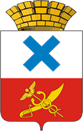 Администрация Городского округа «город Ирбит»Свердловской областиПОСТАНОВЛЕНИЕот  26   апреля  2024 года № 744-ПАг. ИрбитО внесении изменений в муниципальную программу «Информатизация органов местного самоуправления Городского округа «город Ирбит» Свердловской области до 2026 года», утвержденную постановлением администрации Муниципального образования город Ирбит  от 13.11.2019 № 1715-ПА (в редакции от 28.12.2023 №  2347-ПА)В целях повышения качества бюджетного процесса и эффективности бюджетных расходов, реализации программно-целевого метода формирования бюджета, в соответствии со статьей 179 Бюджетного Кодекса Российской Федерации, положением о бюджетном процессе в Городском округе «город Ирбит» Свердловской области, утвержденным решением Думы Муниципального образования город Ирбит от 29.10.2020 № 245 (с изменениями), постановлением администрации Муниципального образования город Ирбит от 11.09.2013 №2101 «Об утверждении Порядка формирования и реализации муниципальных программ Городского округа «город Ирбит» Свердловской области» (с изменениями), постановлением администрации Городского округа «город Ирбит» Свердловской области от 30.08.2023 №1447-ПА «Об утверждении перечней муниципальных программ Городского округа «город Ирбит» Свердловской области», решением Думы Городского округа «город Ирбит» Свердловской области от 21.12.2023 №115 «О бюджете Городского округа «город Ирбит» Свердловской области на 2024 год и  плановый период 2025 и 2026 годов», решением Думы Городского округа «город Ирбит» Свердловской области от 21.12.2023 №116 «О внесении изменений в решение Думы Городского округа «город Ирбит» Свердловской области от 22.12.2022 № 33 «О бюджете Городского округа «город Ирбит» Свердловской области на 2023 год и плановый период 2024 и 2025 годов»», решением Думы Городского округа «город Ирбит» Свердловской области от 26.12.2023 №124 «О внесении изменений в решение Думы Городского округа «город Ирбит» Свердловской области от 22.12.2022 № 33 «О бюджете Городского округа «город Ирбит» Свердловской области на 2023 год и плановый период 2024 и 2025 годов»», решением Думы Городского округа «город Ирбит» Свердловской области от 28.03.2024 №138 «О внесении изменений в решение Думы Городского округа «город Ирбит» Свердловской области от 21.12.2023 № 115 «О бюджете Городского округа «город Ирбит» Свердловской области на 2024 год и плановый период 2025 и 2026 годов», руководствуясь Уставом Городского округа «город Ирбит» Свердловской области, администрация Городского округа «город Ирбит» Свердловской областиПОСТАНОВЛЯЕТ: Внести в муниципальную программу «Информатизация органов местного самоуправления Городского округа «город Ирбит» Свердловской области до 2025 года», утвержденную постановлением администрации  Муниципального образования город Ирбит от 13.11.2019  № 1715-ПА «Об утверждении муниципальной программы «Информатизация органов местного самоуправления Городского округа «город Ирбит» до 2026 года» (в редакции от 28.12.2023                         № 2347-ПА), изменения, изложив её в новой редакции (прилагается).2. Контроль за исполнением настоящего постановления возложить на заместителя главы администрации – управляющего делами администрации  Городского округа «город Ирбит» Свердловской области И.А. Дерябину.3. Отделу организационной работы и документообеспечения администрации Городского округа «город Ирбит» Свердловской области разместить настоящее постановление на официальном сайте администрации Городского округа «город Ирбит» Свердловской области (www.moirbit.ru).Глава Городского округа«город Ирбит» Свердловской области                                                           Н.В. ЮдинУТВЕРЖДЕНА постановлением администрацииМуниципального образования город Ирбит от  13.11. 2019  № 1715 - ПА «Об утверждении муниципальной программы «Информатизация органов местного самоуправления Городского округа «город Ирбит» Свердловской области до 2026 года»(в редакции от  13.07. 2020 № 1084-ПА,от 16.11.2020 №1801-ПА,  от 02.03.2021 №298-ПА, от 15.07.2022 № 1097-ПА,от 28.12.2022 №2313-ПА, от 30.12.2022№ 2373-ПА, от 05.07.2023 №1126-ПА,от 28.12.2023  №  2347-ПА,
от 26.04.2024  № 744-ПА )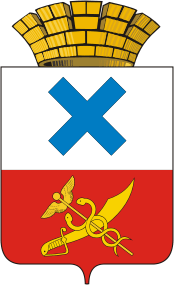 МУНИЦИПАЛЬНАЯ ПРОГРАММА «Информатизация органов местного самоуправления Городского округа «город Ирбит» Свердловской области до 2026 года»г. Ирбит, 2019 годПАСПОРТ МУНИЦИПАЛЬНОЙ ПРОГРАММЫ «Информатизация органов местного самоуправления Городского округа «город Ирбит» Свердловской области до 2026 года»Раздел 1. Характеристика и анализ текущего состояния сферы социально-экономического развития  Городского округа «город Ирбит» Свердловской областиМуниципальная программа «Информатизация органов местного самоуправления Городского округа «город Ирбит» Свердловской области до 2026 года» (далее – муниципальная программа) разработана для совершенствования системы муниципального управления на основе использования информационных и телекоммуникационных технологий, повышения уровня технической оснащенности органов местного самоуправления посредством приобретения современного оборудования и программного обеспечения для внедрения современных информационных технологий.  Цели и задачи муниципальной программы сформированы в рамках реализации Указа Президента Российской Федерации от 7 мая 2018 года № 204 «О национальных целях и стратегических задачах развития Российской Федерации на период до 2024 года»,  Федеральных законов от 27 июля 2006 года № 149-ФЗ «Об информации, информационных технологиях и защите информации», от 27 июля 2006 года  № 152-ФЗ  «О  персональных  данных»,  от  27  июля  2010  года                             № 210-ФЗ «Об организации предоставления государственных и муниципальных услуг»,  постановления Правительства  Российской  Федерации от  08.06.2011                          №  451 «Об  инфраструктуре, обеспечивающей  информационно-технологическое взаимодействие  информационных систем, используемых для предоставления государственных и муниципальных услуг в электронной  форме», решения Думы Муниципального образования город Ирбит от 25.10.2018 № 90 «Об утверждении Стратегии социально-экономического развития Городского округа «город Ирбит» Свердловской области» (далее – Стратегия СЭР).Одним из важнейших факторов, влияющих на развитие общества, стало широкое распространение информационных технологий во всех сферах человеческой деятельности. Муниципальная программа определяет основные приоритеты, принципы и направления реализации единой государственной политики в сфере развития информационных технологий в Городском округе «город Ирбит» Свердловской области.Особую роль в процессе информатизации играет информатизация сферы управления, так как она не только повышает эффективность управления на всех его уровнях, но и позволяет увеличить эффективность целенаправленной деятельности человека в других сферах. Основные усилия в период реализации муниципальной программы будут сосредоточены на предоставление муниципальных услуг с использованием современных информационно-телекоммуникационных технологий.Переход на новый уровень управления муниципальным образованием, способный обеспечить его эффективное  развитие, возможен в современных условиях только при применении информационно-коммуникационных технологий. Органы местного самоуправления требуют использования создаваемых информационных ресурсов для эффективной поддержки реализации целей социально-экономического развития Городского округа «город Ирбит» Свердловской области как единого хозяйственного комплекса.В последние годы в структурных подразделениях администрации Городского округа «город Ирбит» Свердловской области возрастает роль информационных технологий, увеличивается количество автоматизированных функций органов местного самоуправления. Активно внедряются новые программные комплексы, развивается информационное взаимодействие органов власти.По состоянию на 1 января 2023 года в администрации Городского округа «город Ирбит» Свердловской области было оборудовано персональными компьютерами и многофункциональными печатающими устройствами 59 рабочих мест, из них подключено к сети Интернет – 57, а по состоянию на 29 декабря 2023 года – 62 рабочих места, из них подключено к сети Интернет – 60.По состоянию  на  1 января 2022 года в администрации Городского округа «город Ирбит» Свердловской области   обеспечивалась  работа специалистов                         в 16-ти  информационных системах, по состоянию на 29 декабря 2023 года –              в  35-ти информационных системах. Для передачи отчетности в Правительство Свердловской области установлена государственная автоматизированная система                                      ГАС «Управление».В целях реализации положений подпункта 3.1 пункта 3 статьи 69.2 Бюджетного кодекса Российской внедрена система «Электронный бюджет». 3 июля 2017 года отдел организационной работы и документообеспечения администрации Городского округа «город Ирбит» Свердловской области приступил к работе в электронной системе Правительства Свердловской области «Обращения граждан»  являющейся   автоматизированной  информационной  системой персональных данных и обеспечивающей регистрацию, учет и обработку обращений граждан  Российской  Федерации,  иностранных  граждан,  лиц  без  гражданства, объединений граждан, в том числе юридических лиц, обеспечивающей межведомственное электронное взаимодействие.С 2013 года в отделе организационной работы и документообеспечения  администрации Городского округа «город Ирбит» Свердловской области внедрена Система электронного документооборота Правительства Свердловской области, а с 10 сентября 2018 года все органы местного самоуправления, подведомственные главе Городского округа «город Ирбит» Свердловской области, перешли на полнофункциональный режим работы в  Системе электронного документооборота Правительства Свердловской области -  информационной  системе, обеспечивающей создание электронных документов и электронных копий документов, управление ими, их хранение и доступ к ним, а также регистрацию документов.В администрации Городского округа «город Ирбит» Свердловской области функционирует система видео-конференц-связи с Правительством Свердловской области. С  февраля 2021 года на официальном сайте администрации Городского округа «город Ирбит» Свердловской области внедрена Платформа обратной связи (ПОС), которая позволяет гражданам через форму на портале Госуслуг, мобильное приложение «Госуслуги. Решаем вместе», а также виджеты на сайтах органов власти, направлять обращения в государственные органы и органы местного самоуправления по широкому спектру вопросов, а также участвовать в опросах, голосованиях и общественных обсуждениях.Органы местного самоуправления подключены к региональной системе межведомственного электронного взаимодействия Свердловской области (далее - СМЭВ) и к системе исполнения регламентов (далее - СИР), обеспечивающих автоматизацию процессов предоставления муниципальных услуг гражданам и организациям.Размещение заказов на поставки товаров, выполнение работ и оказание услуг для муниципальных нужд производится с использованием электронных торговых площадок.В рамках оказания муниципальных услуг 56 рабочих мест специалистов администрации Городского округа «город Ирбит» Свердловской области подключены к защищенным каналам Единой сети передачи данных Правительства Свердловской области с возможностью направления запросов в СМЭВ, а также к другим защищенным ведомственным каналам.По состоянию на 1 сентября 2023 года 57 муниципальных услуг предоставлялось в электронном виде, по состоянию на 29 декабря 2023 года –               60 муниципальных услуг. В настоящее время обеспечена потребность администрации Городского округа «город Ирбит» Свердловской области в необходимом программном обеспечении, серверном программном обеспечении для функционирования информационных систем и сервисов. Тем не менее, в связи с постоянным развитием информационных систем, моральным и физическим устареванием оборудования требуется замена используемого серверного оборудования и увеличение объемов системы хранения данных, а также техническая поддержка вычислительной инфраструктуры и сервисов. По состоянию на   01 января 2024 года объем системы хранения данных составляет 16 Тб.Требуется развитие, регулярное обновление и техническая поддержка системы защиты информации. При подготовке запросов по каналам межведомственного электронного взаимодействия, а также для передачи отчетности в Фонд пенсионного и социального страхования Российской Федерации, Федеральную налоговую инспекцию и иные организации, администрацией Городского округа «город Ирбит» Свердловской области обязательно используются средства электронной цифровой подписи.     По состоянию на 29 декабря 2023 года специалисты администрации Городского округа «город Ирбит» Свердловской области обеспечены средствами электронной цифровой подписи в количестве 37 шт., в том числе 7 оплачиваемых и 30 бесплатных. Приоритетной задачей является поддержание обеспеченности сотрудников средствами электронной подписи на заданном уровне.Рабочие места специалистов обеспечены средствами защиты информации в целях выполнения должностных обязанностей, связанных с работой на государственных порталах, обеспечения юридически значимого документооборота, предоставления муниципальных услуг, организации защищенного соединения с критически важными сервисами администрации Городского округа «город Ирбит» Свердловской области. Помимо выше перечисленного, требуется периодическое обновление оргтехники в связи с их физическим устареванием. В целях обеспечения информирования граждан и организаций о деятельности органов местного самоуправления Городского округа «город Ирбит» Свердловской области:-  с 2010 года действует официальный сайт администрации Городского округа «город Ирбит» Свердловской области www.moirbit.ru (далее – сайт).  Сайт  требует поддержания его в актуальном состоянии, совершенствования и доработки функционала сайта в соответствии с законодательством и современными требованиями. Задача обеспечения бесперебойного и дальнейшего развития сайта позволит администрации Городского округа «город Ирбит» Свердловской области эффективно выполнять требования федерального законодательства в сфере доступа к информации о деятельности органов местного самоуправления;- осуществляется трансляция видеосюжетов на телеканале «НТС-Ирбит» муниципального автономного учреждения Муниципального образования город Ирбит «Редакция телерадиовещания «Ирбитский вестник». Администрацией Городского округа «город Ирбит» Свердловской области заключается Соглашение о предоставлении субсидии из бюджета Городского округа «город Ирбит» Свердловской области муниципальному автономному учреждению Муниципального образования город Ирбит «Редакция телерадиовещания «Ирбитский вестник» субсидии на иные цели.Информационные  технологии  призваны  и  могут  повысить  прозрачность  органов власти,  бюджетного процесса, предоставления муниципальных услуг в электронном виде,  обеспечить  режим  открытости  органов местного самоуправления  и  учета  общественного  мнения  при  определении  приоритетов  в  деятельности  органов  местного  самоуправления,  расширить  формы  взаимодействия  администрации  Городского округа «город Ирбит» Свердловской области с населением,  общественными  организациями,  средствами  массовой  информации.Раздел 2. Цели и задачи муниципальной программы, целевые показатели реализации муниципальной программы Целью  муниципальной программы  является формирование современной информационной и телекоммуникационной инфраструктуры, обеспечение высокого уровня ее доступности для предоставления качественных услуг в социально значимых сферах.Для достижения поставленной цели необходимо решить следующие задачи: Задача 1. Применение информационно-телекоммуникационных технологий в деятельности органов местного самоуправления Городского округа «город Ирбит» Свердловской области для предоставления муниципальных услуг. Задача 2. Обеспечение информационной безопасности и защиты персональных данных.	Задача 3. Обеспечение информирования граждан и организаций о деятельности органов местного самоуправления Городского округа «город Ирбит» Свердловской области.Цель и задачи, планируемые целевые показатели реализации муниципальной программы приведены в приложении № 1 к  муниципальной программе.Раздел 3. План мероприятий по выполнению муниципальной программыДля обеспечения достижения заявленных целей и решения поставленных задач в рамках муниципальной программы предусмотрена реализация мероприятий, которые  сформированы в соответствии с целями и задачами ее реализации.Мероприятия определены, исходя из основных целей и задач программы с достижением запланированных целевых показателей.План мероприятий муниципальной программы по приоритетным направлениям приведен в приложении № 2 к муниципальной программе.Администрация Городского округа «город Ирбит» Свердловской области (отдел организационной работы и документообеспечения администрации Городского округа «город Ирбит» Свердловской области), как ответственный исполнитель муниципальной программы, осуществляет следующие функции:1) организует выполнение мероприятий муниципальной программы, осуществляет их реализацию и мониторинг, обеспечивает эффективное использование средств, выделяемых на реализацию муниципальной программы;2) осуществляет полномочия главного распорядителя бюджетных средств, предусмотренных на реализацию муниципальной программы;3) осуществляет ведение отчетности по реализации муниципальной программы и готовит ежеквартально в течение 15 дней после окончания отчетного периода отчет о реализации муниципальной программы по формам отчетности, определенным Порядком формирования и реализации муниципальных программ Муниципального образования город Ирбит, утвержденным постановлением администрации Муниципального образования город Ирбит  от 11.09.2013 № 2101 «Об утверждении Порядка формирования и реализации муниципальных программ Городского округа «город Ирбит» Свердловской области», с приложением пояснительной записки;4) осуществляет при необходимости корректировку муниципальной  программы.Выполнение работ, поставка товаров и оказание услуг, необходимых для осуществления мероприятий муниципальной программы, осуществляются юридическими и физическими лицами, которые выявляются в соответствии с законодательством Российской Федерации о размещении заказов на поставки товаров, выполнение работ, оказание услуг для муниципальных нужд и определяются в муниципальных контрактах. Приложение № 1к муниципальной программе «Информатизация органов местного самоуправления Городского округа «город Ирбит» Свердловской области до 2026 года»ЦЕЛИ, ЗАДАЧИ И ЦЕЛЕВЫЕ ПОКАЗАТЕЛИреализации муниципальной программы «Информатизация органов местного самоуправленияГородского округа «город Ирбит» Свердловской области до 2026 года»Приложение № 2к муниципальной программе «Информатизация органов местного самоуправления Городского округа «город Ирбит» Свердловской области до 2026 года»ПЛАН МЕРОПРИЯТИЙ по выполнению муниципальной программы «Информатизация органов местного самоуправленияГородского округа «город Ирбит» Свердловской области до 2026 года»Ответственный исполнитель муниципальной программыАдминистрация Городского округа «город Ирбит» Свердловской области (отдел организационной работы и документообеспечения администрации)Сроки реализации муниципальной программы2020-2026 годыЦели и задачи муниципальной программыЦели программы: Цель 1. Формирование современной информационной и телекоммуникационной инфраструктуры, обеспечение высокого уровня ее доступности для предоставления качественных муниципальных услуг, обеспечение бесперебойной работы информационных систем в администрации Городского округа «город Ирбит» Свердловской области  Задачи программы:Задача 1. Применение информационно-телекоммуникационных технологий в деятельности органов местного самоуправления Городского округа «город Ирбит» Свердловской области для предоставления муниципальных услуг. Задача 2. Обеспечение информационной безопасности и защиты персональных данных.Задача 3. Обеспечение информирования граждан и организаций о деятельности органов местного самоуправления Городского округа «город Ирбит» Свердловской областиПеречень подпрограмм муниципальной программы(при их наличии) -Перечень основных целевых показателей муниципальной программыЦелевой показатель 1. Количество  рабочих мест для обеспечения деятельности администрации Городского округа «город Ирбит» Свердловской области, укомплектованных компьютерной техникой, отвечающей требованиям для работы в автоматизированных системах.Целевой показатель 2. Количество муниципальных услуг, предоставляемых с использованием современных информационно-телекоммуникационных технологий.Целевой показатель 3. Количество электронных подписей, приобретенных для работы специалистов на основе использования информационно-телекоммуникационных технологий, в том числе, для оказания муниципальных услуг.Целевой показатель 4.Суммарный объем дискового пространства систем хранения данных.Целевой показатель 5. Оснащение компьютерной техники специальным программным обеспечением для защиты информации от несанкционированного доступа Целевой показатель 6. Количество компьютерного оборудования, обеспеченного антивирусной защитой.Целевой показатель 7. Функционирование официального  сайта администрации Городского округа «город Ирбит» Свердловской области.Целевой показатель 8. Количество минут изготовления и трансляции видеосюжета.Объемы финансирования муниципальной программы по годам реализации, тыс. рублейВСЕГО: 59545,754в том числе: 2020 год – 1 843,1392021 год – 1 794,9002022 год – 2 312,0002023 год – 3 945,7152024 год – 16 550,0002025 год – 16 550,0002026 год – 16 550,000федеральный бюджет:  0,000в том числе: 2020 год – 0,0002021 год – 0,0002022 год – 0,0002023 год – 0,0002024 год – 0,0002025 год – 0,0002026 год – 0,000областной бюджет:  0,000в том числе: 2020 год – 0,0002021 год – 0,0002022 год – 0,0002023 год – 0,0002024 год – 0,0002025 год – 0,0002026 год – 0,000местные бюджеты:  59545,754в том числе: 2020 год – 1 843,1392021 год – 1 794,9002022 год – 2 312,0002023 год – 3 945,7152024 год – 16 550,0002025 год – 16 550,0002026 год – 16 550,000Адрес размещения муниципальной программы в сети Интернетwww.moirbit.ru№стро-киНаименование цели (целей) и задач, целевых  показателейЕдиницаизмере-нияЗначение целевого показателя реализации муниципальной программыЗначение целевого показателя реализации муниципальной программыЗначение целевого показателя реализации муниципальной программыЗначение целевого показателя реализации муниципальной программыЗначение целевого показателя реализации муниципальной программыЗначение целевого показателя реализации муниципальной программыЗначение целевого показателя реализации муниципальной программыИсточникзначенийпоказателей№стро-киНаименование цели (целей) и задач, целевых  показателейЕдиницаизмере-ния2020 год2021 год2022 год2023 год2024 год2025год2026годИсточникзначенийпоказателей12345678910111Цель 1: Формирование современной информационной и телекоммуникационной инфраструктуры, обеспечение высокого уровня ее доступности для предоставления качественных муниципальных услуг, обеспечение бесперебойной работы информационных систем в администрации Городского округа «город Ирбит» Свердловской области  Цель 1: Формирование современной информационной и телекоммуникационной инфраструктуры, обеспечение высокого уровня ее доступности для предоставления качественных муниципальных услуг, обеспечение бесперебойной работы информационных систем в администрации Городского округа «город Ирбит» Свердловской области  Цель 1: Формирование современной информационной и телекоммуникационной инфраструктуры, обеспечение высокого уровня ее доступности для предоставления качественных муниципальных услуг, обеспечение бесперебойной работы информационных систем в администрации Городского округа «город Ирбит» Свердловской области  Цель 1: Формирование современной информационной и телекоммуникационной инфраструктуры, обеспечение высокого уровня ее доступности для предоставления качественных муниципальных услуг, обеспечение бесперебойной работы информационных систем в администрации Городского округа «город Ирбит» Свердловской области  Цель 1: Формирование современной информационной и телекоммуникационной инфраструктуры, обеспечение высокого уровня ее доступности для предоставления качественных муниципальных услуг, обеспечение бесперебойной работы информационных систем в администрации Городского округа «город Ирбит» Свердловской области  Цель 1: Формирование современной информационной и телекоммуникационной инфраструктуры, обеспечение высокого уровня ее доступности для предоставления качественных муниципальных услуг, обеспечение бесперебойной работы информационных систем в администрации Городского округа «город Ирбит» Свердловской области  Цель 1: Формирование современной информационной и телекоммуникационной инфраструктуры, обеспечение высокого уровня ее доступности для предоставления качественных муниципальных услуг, обеспечение бесперебойной работы информационных систем в администрации Городского округа «город Ирбит» Свердловской области  Цель 1: Формирование современной информационной и телекоммуникационной инфраструктуры, обеспечение высокого уровня ее доступности для предоставления качественных муниципальных услуг, обеспечение бесперебойной работы информационных систем в администрации Городского округа «город Ирбит» Свердловской области  Цель 1: Формирование современной информационной и телекоммуникационной инфраструктуры, обеспечение высокого уровня ее доступности для предоставления качественных муниципальных услуг, обеспечение бесперебойной работы информационных систем в администрации Городского округа «город Ирбит» Свердловской области  Цель 1: Формирование современной информационной и телекоммуникационной инфраструктуры, обеспечение высокого уровня ее доступности для предоставления качественных муниципальных услуг, обеспечение бесперебойной работы информационных систем в администрации Городского округа «город Ирбит» Свердловской области  2Задача 1. Применение информационно-телекоммуникационных технологий в деятельности органов местного самоуправления Городского округа «город Ирбит» Свердловской области для предоставления муниципальных услуг.Задача 1. Применение информационно-телекоммуникационных технологий в деятельности органов местного самоуправления Городского округа «город Ирбит» Свердловской области для предоставления муниципальных услуг.Задача 1. Применение информационно-телекоммуникационных технологий в деятельности органов местного самоуправления Городского округа «город Ирбит» Свердловской области для предоставления муниципальных услуг.Задача 1. Применение информационно-телекоммуникационных технологий в деятельности органов местного самоуправления Городского округа «город Ирбит» Свердловской области для предоставления муниципальных услуг.Задача 1. Применение информационно-телекоммуникационных технологий в деятельности органов местного самоуправления Городского округа «город Ирбит» Свердловской области для предоставления муниципальных услуг.Задача 1. Применение информационно-телекоммуникационных технологий в деятельности органов местного самоуправления Городского округа «город Ирбит» Свердловской области для предоставления муниципальных услуг.Задача 1. Применение информационно-телекоммуникационных технологий в деятельности органов местного самоуправления Городского округа «город Ирбит» Свердловской области для предоставления муниципальных услуг.Задача 1. Применение информационно-телекоммуникационных технологий в деятельности органов местного самоуправления Городского округа «город Ирбит» Свердловской области для предоставления муниципальных услуг.Задача 1. Применение информационно-телекоммуникационных технологий в деятельности органов местного самоуправления Городского округа «город Ирбит» Свердловской области для предоставления муниципальных услуг.Задача 1. Применение информационно-телекоммуникационных технологий в деятельности органов местного самоуправления Городского округа «город Ирбит» Свердловской области для предоставления муниципальных услуг.3Целевой показатель 1.Количество  рабочих мест для обеспечения деятельности администрации Городского округа «город Ирбит» Свердловской области, укомплектованных компьютерной техникой, отвечающей требованиям для работы в автоматизированных системах.ед.58596262626262Стратегия социально-экономического развития Городского округа «город Ирбит» Свердловской области, утвержденная Решением Думы Муниципального образования  город Ирбит от 25.10.2018г. №904Целевой показатель 2. Количество муниципальных услуг, предоставляемых с использованием современных информационно-телекоммуникационных технологий.ед.47575760626262Стратегия социально-экономического развития Городского округа «город Ирбит» Свердловской области, утвержденная Решением Думы Муниципального образования  город Ирбит от 25.10.2018г. №905Целевой показатель 3.Количество электронных подписей, приобретенных для работы специалистов на основе использования информационно-телекоммуникационных технологий, в том числе, для оказания муниципальных услуг.ед.67772--Стратегия социально-экономического развития Городского округа «город Ирбит» Свердловской области, утвержденная Решением Думы Муниципального образования  город Ирбит от 25.10.2018г. №906Целевой показатель 4.Суммарный объем дискового пространства систем хранения данных.Тб.10161616161616Стратегия социально-экономического развития Городского округа «город Ирбит» Свердловской области, утвержденная Решением Думы Муниципального образования  город Ирбит от 25.10.2018г. №907Задача 2. Обеспечение информационной безопасности и защиты персональных данных.Задача 2. Обеспечение информационной безопасности и защиты персональных данных.Задача 2. Обеспечение информационной безопасности и защиты персональных данных.Задача 2. Обеспечение информационной безопасности и защиты персональных данных.Задача 2. Обеспечение информационной безопасности и защиты персональных данных.Задача 2. Обеспечение информационной безопасности и защиты персональных данных.Задача 2. Обеспечение информационной безопасности и защиты персональных данных.Задача 2. Обеспечение информационной безопасности и защиты персональных данных.Задача 2. Обеспечение информационной безопасности и защиты персональных данных.Задача 2. Обеспечение информационной безопасности и защиты персональных данных.8Целевой показатель 5. Оснащение компьютерной техники специальным программным обеспечением для защиты информации от несанкционированного доступа.ед.36365959595959Федеральный закон от 27 июля 2006 года № 149-ФЗ «Об информации, информационных технологиях и защите информации»9Целевой показатель 6. Количество компьютерного оборудования, обеспеченного антивирусной защитой.ед.58596262626262Федеральный закон от 27 июля 2006 года № 149-ФЗ «Об информации, информационных технологиях и защите информации»10Задача 3. Обеспечение информирования граждан и организаций о деятельности органов местного самоуправленияГородского округа «город Ирбит» Свердловской области.Задача 3. Обеспечение информирования граждан и организаций о деятельности органов местного самоуправленияГородского округа «город Ирбит» Свердловской области.Задача 3. Обеспечение информирования граждан и организаций о деятельности органов местного самоуправленияГородского округа «город Ирбит» Свердловской области.Задача 3. Обеспечение информирования граждан и организаций о деятельности органов местного самоуправленияГородского округа «город Ирбит» Свердловской области.Задача 3. Обеспечение информирования граждан и организаций о деятельности органов местного самоуправленияГородского округа «город Ирбит» Свердловской области.Задача 3. Обеспечение информирования граждан и организаций о деятельности органов местного самоуправленияГородского округа «город Ирбит» Свердловской области.Задача 3. Обеспечение информирования граждан и организаций о деятельности органов местного самоуправленияГородского округа «город Ирбит» Свердловской области.Задача 3. Обеспечение информирования граждан и организаций о деятельности органов местного самоуправленияГородского округа «город Ирбит» Свердловской области.Задача 3. Обеспечение информирования граждан и организаций о деятельности органов местного самоуправленияГородского округа «город Ирбит» Свердловской области.Задача 3. Обеспечение информирования граждан и организаций о деятельности органов местного самоуправленияГородского округа «город Ирбит» Свердловской области.11Целевой показатель 7.Функционирование официального сайта администрации Городского округа «город Ирбит» Свердловской области%9999,599,8100100100100Федеральный законот 09 февраля 2009 № 8-ФЗ «Об обеспечении доступа к информации о деятельности государственных органов и органов местного самоуправления»12Целевой показатель 8. Количество минут изготовления и трансляции видеосюжета.ед.---2092,62092,62092,62092,6Федеральный законот 09 февраля 2009 № 8-ФЗ «Об обеспечении доступа к информации о деятельности государственных органов и органов местного самоуправления»№строкиНаименование мероприятия /Источники расходовна финансированиеОбъем расходов на выполнение мероприятия за счетвсех источников ресурсного обеспечения, тыс. рублейОбъем расходов на выполнение мероприятия за счетвсех источников ресурсного обеспечения, тыс. рублейОбъем расходов на выполнение мероприятия за счетвсех источников ресурсного обеспечения, тыс. рублейОбъем расходов на выполнение мероприятия за счетвсех источников ресурсного обеспечения, тыс. рублейОбъем расходов на выполнение мероприятия за счетвсех источников ресурсного обеспечения, тыс. рублейОбъем расходов на выполнение мероприятия за счетвсех источников ресурсного обеспечения, тыс. рублейОбъем расходов на выполнение мероприятия за счетвсех источников ресурсного обеспечения, тыс. рублейОбъем расходов на выполнение мероприятия за счетвсех источников ресурсного обеспечения, тыс. рублейНомер строкицелевыхпоказа-телей,на достижениекоторыхнаправленымеро-приятияНомер строкицелевыхпоказа-телей,на достижениекоторыхнаправленымеро-приятия№строкиНаименование мероприятия /Источники расходовна финансированиеВсего 2020год2021год2022год2023год2024год2025 год2026 год 1234567891011ВСЕГО ПО МУНИЦИПАЛЬНОЙ ПРОГРАММЕ, в том числе   59545,7541 843,1391 794,9002 312,0003945,71516550,00016550,00016550,000xфедеральный бюджет0,0000,0000,0000,0000,0000,0000,0000,000xобластной бюджет         0,0000,0000,0000,0000,0000,0000,0000,000xместный бюджет         59545,7541 843,1391 794,9002 312,0003945,71516550,00016550,00016550,000xКАПИТАЛЬНЫЕ ВЛОЖЕНИЯ     0,0000,0000,0000,0000,0000,0000,0000,000xфедеральный бюджет0,0000,0000,0000,0000,0000,0000,0000,000xобластной бюджет         0,0000,0000,0000,0000,0000,0000,0000,000xместный бюджет         0,0000,0000,0000,0000,0000,0000,0000,000xПРОЧИЕ НУЖДЫ             59545,7541 843,1391 794,9002 312,0003945,71516550,00016550,00016550,000xфедеральный бюджет0,0000,0000,0000,0000,0000,0000,0000,000xобластной бюджет         0,0000,0000,0000,0000,0000,0000,0000,000xместный бюджет         59545,7541 843,1391 794,9002 312,0003945,71516550,00016550,00016550,000xПО НАПРАВЛЕНИЯМ ПРОГРАММЫМероприятие 1.  Применение   информационно-телекоммуникационных технологий в деятельности государственных  органов и органов местного самоуправления Городского округа «город Ирбит» Свердловской области 1701,6501701,6500,0000,0000,0000,0000,0000,0003,4,5,6федеральный бюджет       0,0000,0000,0000,0000,0000,0000,0000,0003,4,5,6областной бюджет         0,0000,0000,0000,0000,0000,0000,0000,0003,4,5,6местный бюджет           1701,6501701,6500,0000,0000,0000,0000,0000,0003,4,5,6внебюджетные источники0,0000,0000,0000,0000,0000,0000,0000,0003,4,5,6Мероприятие 2.  Приобретение программного обеспечения для информационной безопасности и защиты персональных данных1011,946141,48965,340273,37081,747150,000150,000150,0008,9федеральный бюджет       0,0000,0000,0000,0000,0000,0000,0000,0008,9областной бюджет         0,0000,0000,0000,0000,0000,0000,0000,0008,9местный бюджет           1011,946141,48965,340273,37081,747150,000150,000150,0008,9внебюджетные источники0,0000,0000,0000,0000,0000,0000,0000,0008,9Мероприятие 3.  Обеспечение информирования граждан и организаций о деятельности органов местного самоуправления  Городского округа «город Ирбит» Свердловской области34204,7150,0008,8008,3001487,61510900,00010900,00010900,00011,12федеральный бюджет       0,0000,0000,0000,0000,0000,0000,0000,00011,12областной бюджет         0,0000,0000,0000,0000,0000,0000,0000,00011,12местный бюджет           34204,7150,0008,8008,3001487,61510900,00010900,00010900,00011,12внебюджетные источники0,0000,0000,0000,0000,0000,0000,0000,00011,12Мероприятие 4.  Обеспечение применения  информационно-телекоммуникационных технологий в деятельности органов местного самоуправления  Городского округа «город Ирбит» Свердловской области для предоставления муниципальных услуг22627,4430,0001720,7602030,3302 376,3535 500,0005 500,0005 500,0003,4,5,6федеральный бюджет       0,0000,0000,0000,0000,0000,0000,0000,0003,4,5,6областной бюджет         0,0000,0000,0000,0000,0000,0000,0000,0003,4,5,6местный бюджет           22627,4430,0001720,7602030,3302 376,3535 500,0005 500,0005 500,0003,4,5,6внебюджетные источники0,0000,0000,0000,0000,0000,0000,0000,0003,4,5,6